1 жовтня 2018 року учасники шкільного методичного об’єднання вчителів природничо-математичного циклу взяли участь у семінарі-практикумі і відвідали відкритий  урок з основ здоров'я у 8-А класі на тему «Поняття про оздоровчі системи. Складові оздоровчих систем», який підготувала й успішно провела  вчитель основ здоров’я Ворохта Марина Василівна, застосувавши на уроці ігрові форми роботи та елементи тренінгу. 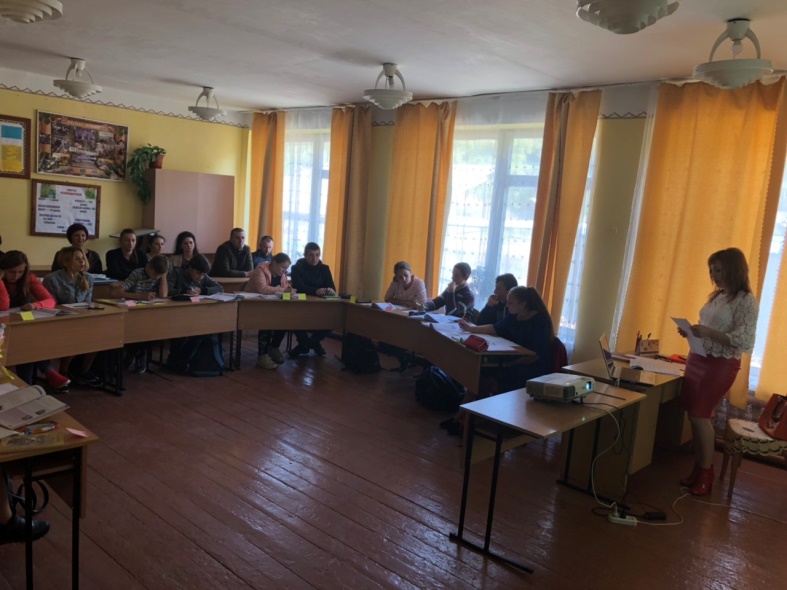 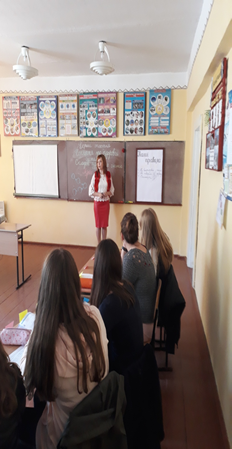 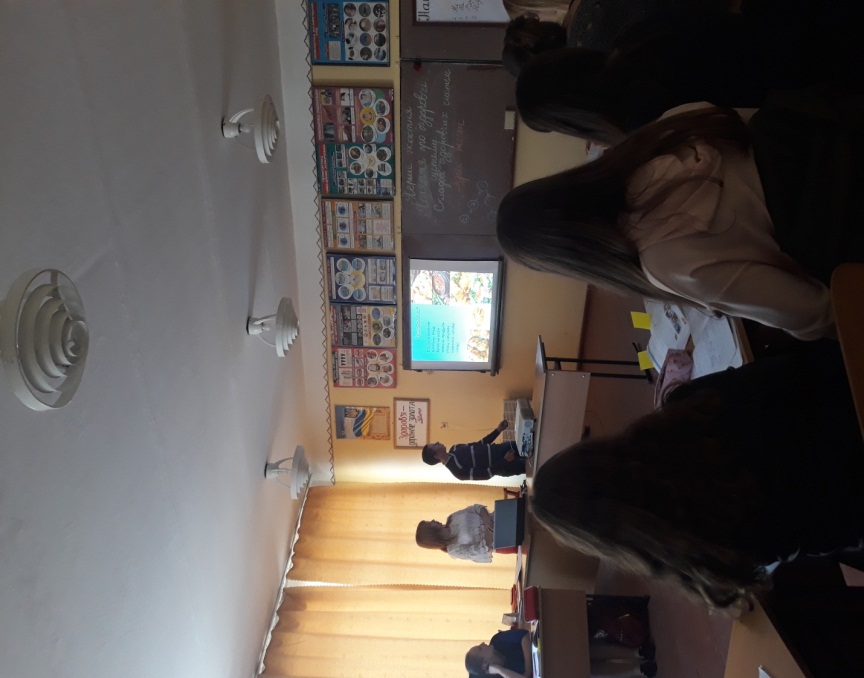 